
Application to Access a Deceased Patient’s Health Record
You can also send your completed application to us at; nwssp_primarycareservices@wales.nhs.uk 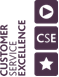 If you have any queries, please call us on; 
Mae PCGC yn croesawu gohebiaeth yn y Gymraeg neu Saesneg
NWSSP welcomes correspondence in Welsh or English.Section 1 – Your DetailsSection 1 – Your DetailsPlease refer to our information sheet if you have any queries in relation to the supporting documents requiredPlease refer to our information sheet if you have any queries in relation to the supporting documents requiredMr-Mrs-Ms-Dr-OtherForenamesSurnameDOBFull Address NHS No. Contact Number E-mail Address Section 2 –Deceased Patient DetailsSection 2 –Deceased Patient DetailsPlease refer to our information sheet if you have any queries in relation to the supporting documents requiredPlease refer to our information sheet if you have any queries in relation to the supporting documents requiredYour Relationship with the DeceasedMr-Mrs-Ms-Dr-OtherForenamesSurnameDOBDODLast Known AddressNHS No.Last Registered GP Please specify if you require a full copy or if you require entries from a specific time periodReasons for RequestReasons for RequestPlease select the appropriate statement by ticking the box (Copies of selected documents will need to be provided to support this application)Please select the appropriate statement by ticking the box (Copies of selected documents will need to be provided to support this application)I am the personal representative of the person named in section 2 and I am named on the Grant of Probate / Letters of Administration / Last Will and Testament   I held the Lasting Power of attorney for the patient prior to their death I am pursuing a claim that has arisen from the death of the person named in section 2Other – Please provide a brief outline of your reasons for requesting these recordsRecord InformationRecord InformationPlease specify how you would like to receive the requested record by using the applicable tick box. Please specify how you would like to receive the requested record by using the applicable tick box. I wish to receive a copy of the record via recorded postal delivery I wish to receive a copy of the record via secure e-mailI wish to collect a copy of the record from NWSSP DeclarationDeclarationI confirm that I am not aware of any reason why the medical records of the patient named in section 2 cannot be released.I declare that the information given by me is correct to the best of my knowledge and that I am entitled to apply for access to the deceased patient’s health record as referred to above, under the terms and conditions of the Access to Health Records Act 1990.
I understand that I may find the contents of the records received to be harmful or upsetting.
I confirm that I am not aware of any reason why the medical records of the patient named in section 2 cannot be released.I declare that the information given by me is correct to the best of my knowledge and that I am entitled to apply for access to the deceased patient’s health record as referred to above, under the terms and conditions of the Access to Health Records Act 1990.
I understand that I may find the contents of the records received to be harmful or upsetting.
Sign & Date